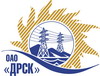 Открытое Акционерное Общество«Дальневосточная распределительная сетевая  компания»Протокол № 314/МТПиР-ВПзаседания закупочной комиссии по выбору победителя закрытому электронному запросу цен на право заключения договора: «КТП, КМТП (СТП) (АЭС, ХЭС)»  закупка №  154 лот 1 раздел  2.2.2   ГКПЗ 2015 гФорма голосования членов Закупочной комиссии: очно-заочная.ВОПРОСЫ, ВЫНОСИМЫЕ НА РАССМОТРЕНИЕ ЗАКУПОЧНОЙ КОМИССИИ: 1.О рассмотрении результатов оценки предложений Участников.2.О признании предложений ОАО "ДАЛЬЭНЕРГОТЕХКОМПЛЕКТ", АО "Дальневосточная электротехническая компания", ОАО "АЛТТРАНС", ЗАО "Энергетический Союз", ООО "Энерго-Импульс+"  не соответствующим  условиям закупки.3. О признании закрытого запроса цен несостоявшимся.РЕШИЛИ:1. Признать объем полученной информации достаточным для принятия решения.2. Утвердить полученные на процедуре вскрытия конвертов с предложениями участников закрытого запроса цен.По вопросу № 21. Отклонить предложения ОАО "ДАЛЬЭНЕРГОТЕХКОМПЛЕКТ" (119021, г. Москва, ул. Тимура Фрунзе, д.11, стр.68), АО "Дальневосточная электротехническая компания" (Россия, г. Хабаровск, ул. Ангарская, 7, оф. 29), ОАО "АЛТТРАНС" (656064, Алтайский край, г. Барнаул, Павловский тракт,28), ООО "Энерго-Импульс+" (680509, Россия, Хабаровский край, Хабаровский район, 2 км на северо-восток от с. Ильинка), от дальнейшего рассмотрения на основании п. 29 Извещения (документации) закрытого запроса цен.По вопросу № 31. Признать закрытый запрос цен на право заключения договора «КТП, КМТП (СТП) (АЭС, ХЭС)» несостоявшимся на основании п. 7.9.10 Положения о закупке продукции для нужд ОАО «ДРСК», так как  было подано 5 пять предложений, но после отборочной стадии ни осталось, ни одного.2. Провести закупочную процедуру повторно на условиях, аналогичных условиям проведения первоначальной закупки.город  Благовещенск«02» апреля2015 годаОтветственный секретарь Закупочной комиссии: Челышева Т.В. _____________________________Технический секретарь Закупочной комиссии:  Коротаева Т.В._______________________________